  Centrum Rehabilitacyjno-Opiekuńczego „Słoneczna przystań”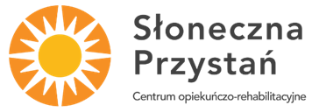 ul. Doktora Judyma 10, 71-466 Szczecin,
e-mail:  info@wellmed-szczecin.pl informacja telefoniczna +48577100899ANKIETA PENSJONARIUSZAImię i Nazwisko Pensjonariusza: ………………………………………….…….…………………….. Data urodzenia: ….………                Wiek: ………	Waga: …………   Wzrost: …………                                 Płeć:      □  kobieta        □  mężczyzna  Rodzaj pobytu:  	□  rehabilitacyjny    □  opiekuńczy    □  paliatywny Przewidywany czas pobytu:           □  pobyt czasowy       □  pobyt stałyTermin pobytu: ……………………………………………………..Dane lekarza rodzinnego: ……………………………………………………………………….                                                     Stan Pensjonariusza:Stopień samodzielności:     □  chodzący          □  leżący          □  porusza się na wózkuJedzenie:     □  je samodzielnie   □  potrzebuje pomocy         □  jest karmionyApetyt:        □  dobry                    □  je mało	                     □   odmawia jedzeniaDieta:          □  bez zaleceń          □  cukrzycowa	     □  inna …………………………………                    □  jedzenie normalne                               □  jedzenie zblendowaneUbieranie się:              □   samodzielnie   □   potrzebuje pomocy        □   jest ubieranyTrzymanie moczu:     □   bez zaburzeń    □   obecność cewnika          □   pielucho majtkiTrzymanie stolca:      □   bez zaburzeń    □   nietrzymanie                   □   stomiaOdleżyny:                      □  nie        □  tak    ……………………………opis…………………………………..Aparaty słuchowe:      □  tak        □  nie   Okulary:                        □  tak        □  nie      Protezy:	               □  tak        □  nie      Czy wymaga zaopatrzenia ortopedycznego:   □  nie      □  tak  - jakiego? ……..............................................................................................Alergie  uczulenia i nietolerancje leków, pokarmów i innych□  nie     □  tak  - na co? …….................................................................................................…………………………………………………………………………………………………………………………………….Pobyt w szpitalu w ostatnich 2 latach:□  nie     □  tak  - na co? …….................................................................................................Zdiagnozowane choroby neurologiczne:  □  przebyty udar, kiedy? …………..…..………….    □  choroba Alzheimera       □  demencja starcza□  inne, jakie? ……………………….…..…….……….    Zdiagnozowane choroby układu krążenia: (np. nadciśnienie tętnicze, choroba wieńcowa, niewydolność serca, migotanie przedsionków, inne arytmie, wady zastawek/wady serca, miażdżyca, tętniaki, żylaki itd.)………………………………………opisać………………………………………………………………………………Przebyte choroby:
 Nowotwór:                  □  nie     □  tak  - ……..............................szczegóły .............................................. Inne          □  nie     □  tak  -……...............................szczegóły ............................................. Metalowe elementy w ciele:
(np. rozrusznik serca, pompa insulinowa, wszczepiony aparat słuchowy, stenty, druty, śruby, protezy, klipsy na tętniakach, stabilizatory ortopedyczne, zastawki serca i inne)□  nie     □  tak  - ……............................szczegóły ................................................ Przebyty        Covid 19    □ nie      □ tak          kiedy ?.................Szczepienia   Covid 19    □ nie      □ tak …….. nazwa ile razy, kiedy ostatnia ..........................Uwagi : Opis Pensjonariusza np.: co lubi jeść ?, jakie ma przyzwyczajenia?, czego nie toleruje, jakie ma upodobania, czym można sprawić mu przyjemność ,na co zwrócić uwagę ? czego nie lubi ? jakie ma zainteresowania? Wszystko co może pomóc w sprawnym i komfortowym pobycie Pensjonariusza ………………………………………………… …………………………………………………………………………………………………………………………………..……………………………………………………………………………………………………………………………………..…………………………………………………………………………………………………………………………………..  ………………………………………………………………………………………………………………………………………………………………………………………………………………………………………………………………………….Skąd Państwo dowiedzieli się o naszej Placówce?□ Facebook□ Strona internetowa□ Banery reklamowe□ Ulotki□ Znajomi□ inne źródło..............................................Data wypełnienia: ……………………………..……………………Imię i nazwisko osoby zgłaszającej: ……………………………………………………………………………Pokrewieństwo: ……………………………………………………….Telefon: ……………………………………………………………………Adres e-mail: …………………………………………………...........